During the period from 05/01/2018 to 05/31/2018 the Commission accepted applications to assign call signs to, or change the call signs of the following broadcast stations. Call Signs Reserved for Pending Sales Applicants New or Modified Call SignsPUBLIC NOTICE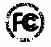 PUBLIC NOTICEReport No. 615Media Bureau Call Sign Actions06/14/2018Call SignServiceRequested ByCityStateFile-NumberFormer Call SignKSQDFMNATURAL BRIDGES MEDIASANTA CRUZCA20180504AAWKSRIRow NumberEffective DateCall SignServiceAssigned ToCityStateFile NumberFormer Call Sign105/01/2018KGMZAMCBS RADIO EAST, LLCSAN FRANCISCOCAKZDG205/01/2018KGMZ-FMFMENTERCOM LICENSE, LLCSAN FRANCISCOCAKGMZ305/02/2018KWFNFMENTERCOM SAN DIEGO LICENSE, LLCSAN DIEGOCAKEGY405/02/2018KZNWFMBUSTOS MEDIA HOLDINGS, LLCOAK HARBORWAKMCQ505/03/2018KIEI-LPFLLIGHTHOUSE NETWORK, INC.SAN ANTONIOTX20131028AEPNew605/03/2018WAJHFMTHE JAZZ HALL OF FAME OF ALABAMA, INC.BIRMINGHAMALBALED-20180226AAYWVSU-FM705/03/2018WGMVFMAMC PARTNERS ESCANABA, LLCSTEPHENSONMIWMXG805/07/2018KVAD-LDLDWORD OF GOD FELLOWSHIP, INC.AMARILLOTXK16HB-D905/07/2018KXAD-LDLDWORD OF GOD FELLOWSHIP, INC.AMARILLOTXK51JN-D1005/10/2018WZDF-LPFLEAST COAST CHRISTIAN CENTER INC.MERRITT ISLANDFL20131113AULNew1105/10/2018KEGW-CDDCKMYA, LLCSILOAM SPRINGSARKKAF-CD1205/10/2018KKAF-LDLDKMYA, LLCFAYETTEVILLEARKEGW-LD1305/11/2018KPSR-LPFLNEW WINE CHURCH INTERNATIONAL MINISTRIES, INC.PASADENATX20131104AAPNew1405/11/2018KPWKAMCITICASTERS LICENSES, INC., AS DEBTOR IN POSSESSIONSAN BERNARDINOCAKUBE1505/11/2018KUBEFMCITICASTERS LICENSES, INC., AS DEBTOR IN POSSESSIONSEATTLEWAKPWK1605/14/2018WGVYAMD.J. BROADCASTING, INC.ALTAVISTAVAWKDE1705/15/2018KVGLFMLEGEND COMMUNICATIONS OF WYOMING, LLCMANDERSONWYKYTS1805/16/2018KRWJ-LPFLROCKWALL RADIO DE LA COMUNIDADROCKWALLTX20131112ALNNew1905/18/2018KCWH-LDLDGRAY TELEVISION LICENSEE, LLCLINCOLNNEK18CD-D2005/18/2018KQTXFMBOLES JR, JAMES GQUANAHTX20151013AASNew2105/21/2018WLCBAMLINCOLN RADIO, LLCBUFFALOKYWXAM2205/22/2018KCYF-FMFMFARMS OF AMADORSUTTER CREEKCA20100224ACJNew2305/22/2018WATB-LPFLNEW TIMES CULTURE AND EDUCATION CENTERATLANTAGA20131114ALVNew2405/25/2018KCYI-LPFLEDWARDS BROADCASTINGOKLAHOMA CITYOKKSQE-LP2505/30/2018WZUN-FMFMGALAXY SYRACUSE LICENSEE LLCPHOENIXNYWZUN2605/31/2018KSPHFMHOUSTON CHRISTIAN BROADCASTERS, INC.SPRINGHILLLA20180220AAUKTKC-FM2705/31/2018WYHIFMBIBLE BROADCASTING NETWORK, INC.PARK FORESTILBALH-20180320ABKWCPQ-F C C-